Publicado en Madrid el 19/03/2019 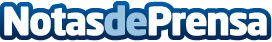 Worldline lidera Bloomen  un nuevo paradigma en la gestión de derechos de autor basado en BlockchainBloomen puede ser utilizado por las entidades de gestión de la propiedad intelectual existentes para aportar transparencia a su actividad y máxima trazabilidad de los derechos y compensaciones económicas; y, también, permite crear nuevas plataformas  de gestión del Copyright que faciliten el acceso, la compra y el pago de derechos de una manera totalmente confiableDatos de contacto:Maria de la Plaza620 059 329Nota de prensa publicada en: https://www.notasdeprensa.es/worldline-lidera-bloomen-un-nuevo-paradigma-en_1 Categorias: Derecho Imágen y sonido Cine Música Sociedad Madrid Ciberseguridad http://www.notasdeprensa.es